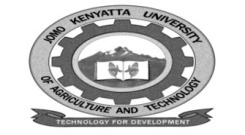 W1-2-60-1-6JOMO KENYATTA UNIVERSITY OF AGRICULTURE AND TECHNOLOGYUNIVERSITY EXAMINATIONS 2018/2019  EXAMINATION FOR THE DEGREE OF MASTER OF SCIENCE IN HUMAN RESOURCE MANAGEMENTHEMH 3112:  CONFLICT AND RISK MANAGEMENTDATE: AUGUST 2019                                                                                 TIME: 3  HOURSINSRUCTIONS:  Answer question one and any other two questions.QUESTION ONE a.	i.	Identify and discuss the categories of risk.				(6 marks)	ii.	Identify four factors that an organization should consider when determining 			relevant risk 	criteria.						(8 marks)	iii.	The changing business environment has made firms to explore different 				approaches to counter risks and uncertainties.  Identify a local 					manufacturing organization and assist the management to categorize and 			priorities  the risks and uncertainties it faces in the 	dynamic business 				environment. 								(10 marks)b.	Conflict in organizations have impacted negatively on the company  productivity.	How would a manager handle aggression and violence in the organization.(6 marks)QUESTION TWOa.	i.	What is conflict and conflict management.				(8 marks)	ii.	What differentiates functional from dysfunctional  conflict.		(2 marks)b.	Identify and discuss five conflict handling techniques that can be applied in an 	organization. 									(10 marks)QUESTION THREEa.	i.	Explain five causes of conflict in an organization. 			(5 marks)	ii.	Explain why communication is important in resolving conflict.	(5 marks)b.	i.	What do you understand by the following term:		i.	Passive aggression.						(2 marks)		ii.	Identify and discuss  four strategies that can be applied to confront  				passive behavior.						(8 marks)QUESTION FOUR a.	Explain the relevance of safety at the workplace.				(10 marks)b.	Identify the key categories of accidents in the workplace showing how HR managers can 	deal with the same.								(10 marks)QUESTION FIVEDiscuss the key steps in risk management showing the role of HRM in each stage.											(20 marks)